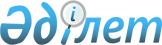 О внесении изменений и дополнений в решение Казалинского районного маслихата от 24 декабря 2019 года № 341 "О районном бюджете на 2020-2022 годы"
					
			С истёкшим сроком
			
			
		
					Решение Казалинского районного маслихата Кызылординской области от 23 ноября 2020 года № 500. Зарегистрировано Департаментом юстиции Кызылординской области 24 ноября 2020 года № 7802. Прекращено действие в связи с истечением срока
      В соответствии с пунктом 1 статьи 109 Кодекса Республики Казахстан от 4 декабря 2008 года "Бюджетный кодекс Республики Казахстан", подпунктом 1) пункта 1 статьи 6 Закона Республики Казахстан от 23 января 2001 года "О местном государственном управлении и самоуправлении в Республике Казахстан" Казалинский районный маслихат РЕШИЛ:
      1. Внести в решение Казалинского районного маслихата от 24 декабря 2019 года № 341 "О районном бюджете на 2020-2022 годы" (зарегистрировано в Реестре государственной регистрации нормативных правовых актов за номером 7058, опубликовано 6 января 2020 года в эталонном контрольном банке нормативных правовых актов Республики Казахстан) следующие изменения и дополнения:
      пункт 1 изложить в новой редакции:
      "1. Утвердить районный бюджет на 2020-2022 годы согласно приложениям 1, 2 и 3 соответственно, в том числе на 2020 год в следующих объемах:
      1) доходы – 22525421,7 тысяч тенге, в том числе:
      налоговые поступления – 1339791 тысяч тенге;
      неналоговые поступления – 39863,3 тысяч тенге;
      поступления от продажи основного капитала – 68673 тысяч тенге;
      поступления трансфертов – 21077094,4 тысяч тенге;
      2) затраты – 24986746,2 тысяч тенге;
      3) чистое бюджетное кредитование – 211325,2 тысяч тенге;
      бюджетные кредиты – 330050 тысяч тенге;
      погашение бюджетных кредитов – 118724,8 тысяч тенге;
      4) сальдо по операциям с финансовыми активами – 0;
      приобретение финансовых активов – 0;
      поступления от продажи финансовых активов государства – 0;
      5) дефицит (профицит) бюджета – -2672649,7 тысяч тенге;
      6) финансирование дефицита (использование профицита) бюджета – 2672649,7 тысяч тенге.";
      подпункт 1), 2), 4), 7) пункта 4 изложить в новой редакции:
      "1) на образование 504424 тысяч тенге;
      2) на реализацию текущих мероприятий, направленных на развитие рынка труда в рамках Государственной программы развития продуктивной занятости и массового предпринимательства на 2017 – 2021 годы "Еңбек" 4147 тысяч тенге;
      4) на социальную помощь отдельным категориям нуждающихся граждан по решениям местных представительных органов 98183 тысяч тенге;
      7) на реализацию мероприятий по социальной и инженерной инфраструктуре в сельских населенных пунктах в рамках проекта "Ауыл – Ел бесігі" 67040 тысяч тенге.";
      подпункты 1), 2), 3), 4), 12) пункта 5 изложить в новой редакции:
      "1) на образование 2202411 тысяч тенге;
      2) на государственную адресную социальную помощь 237356 тысяч тенге;
      3) на обеспечение прав и улучшение качества жизни инвалидов в Республике Казахстан 21927 тысяч тенге;
      4) на развитие рынка труда 571515 тысяч тенге;
      12) на возмещение платежей населения по оплате коммунальных услуг в режиме чрезвычайного положения в Республике Казахстан 170100 тысяч тенге.";
      пункт 5 дополнить подпунктом 13) нового содержания:
      "13) на увеличение оплаты труда педагогов государственных организаций среднего и дополнительного образования в сфере физической культуры и спорта 12831,4 тысяч тенге.";
      подпункт 2), 4) пункта 6 изложить в новой редакции:
      "2) на развитие индустриальной инфраструктуры в рамках Государственной программы поддержки и развития бизнеса "Дорожная карта бизнеса-2025" 49865,6 тысяч тенге;
      4) на развитие объектов спорта 681 тысяч тенге.";
      пункт 6 дополнить подпунктом 7) нового содержания:
      "7) на развитие коммунального хозяйства 6000 тысяч тенге.";
      подпункты 1), 2), 4) пункта 7 изложить в новой редакции:
      "1) на проектирование, развитие и (или) обустройство инженерно-коммуникационной инфраструктуры 228398 тысяч тенге;
      2) на развитие индустриальной инфраструктуры в рамках Государственной программы поддержки и развития бизнеса "Дорожная карта бизнеса-2025" 178628 тысяч тенге;
      4) в рамках проекта "Ауыл – Ел бесігі" на развитие системы водоснабжения и водоотведения в сельских населенных пунктах 123789 тысяч тенге.";
      пункт 7 дополнить подпунктом 5) нового содержания:
      "5) на развитие коммунального хозяйства 200000 тысяч тенге.";
      пункт 10 изложить в новой редакции:
      "10) утвердить резерв местного исполнительного органа района на 2020 год в сумме 42186 тысяч тенге.";
      пункт 13 изложить в новой редакции:
      "13) возврат трансфертов из районного бюджета в областной бюджет в связи с введением режима чрезвычайного положения 347809 тысяч тенге.";
      пункт 15 изложить в новой редакции:
      "15) За счет средств областного бюджета для строительства и (или) реконструкцию жилья коммунального жилищного фонда на кредиты 382077,3 тысяч тенге.".
      Приложения 1 к указанному решению изложить в новой редакции согласно приложениям к настоящему решению.
      2. Настоящее решение вводится в действие с 1 января 2020 года и подлежит официальному опубликованию. Районный бюджет на 2020 год
					© 2012. РГП на ПХВ «Институт законодательства и правовой информации Республики Казахстан» Министерства юстиции Республики Казахстан
				
      Председатель внеочередной LXVI сессий Казалинского районного маслихата 

А. ОРЫМБАЕВ

      Секретарь Казалинского районного маслихата 

К. НАЗЫМБЕКОВ
Приложение к решениюКазалинского районного маслихатаот 23 ноября 2020 года № 500Приложение 1 к решениюКазалинского районного маслихатаот 24 декабря 2019 года №341
Категория
Категория
Категория
Наименование
Сумма, 
тысяч тенге
Класс
Класс
Наименование
Сумма, 
тысяч тенге
Подкласс
Наименование
Сумма, 
тысяч тенге
1.Доходы
22525421,7
1
Налоговые поступления
1339791
01
Подоходный налог
376596
1
Корпоративный подоходный налог
51748
2
Индивидуальный подоходный налог
324848
03
Социальный налог
344896
1
Социальный налог
344896
04
Hалоги на собственность
586717
1
Hалоги на имущество
586507
5
Единый земельный налог
210
05
Внутренние налоги на товары, работы и услуги
24586
2
Акцизы
6248
3
Поступления за использование природных и других ресурсов
4903
4
Сборы за ведение предпринимательской и профессиональной деятельности
13295
5
Налог на игорный бизнес
140
08
Обязательные платежи, взимаемые за совершение юридически значимых действий и (или) выдачу документов уполномоченными на то государственными органами или должностными лицами
6996
1
Государственная пошлина
6996
2
Неналоговые поступления
39863,3
01
Доходы от государственной собственности
6563,3
5
Доходы от аренды имущества, находящегося в государственной собственности
5931
7
Вознаграждения по кредитам, выданным из государственного бюджета
632,3
04
Штрафы, пени, санкции, взыскания, налагаемые государственными учреждениями, финансируемыми из государственного бюджета, а также содержащимися и финансируемыми из бюджета (сметы расходов) Национального Банка Республики Казахстан
13400
1
Штрафы, пени, санкции, взыскания, налагаемые государственными учреждениями, финансируемыми из государственного бюджета, а также содержащимися и финансируемыми из бюджета (сметы расходов) Национального Банка Республики Казахстан, за исключением поступлений от организаций нефтяного сектора
13400
06
Прочие неналоговые поступления
19900
1
Прочие неналоговые поступления
19900
3
Поступления от продажи основного капитала
68673
01
Продажа государственного имущества, закрепленного за государственными учреждениями
13113
1
Продажа государственного имущества, закрепленного за государственными учреждениями
13113
03
Продажа земли и нематериальных активов
55560
1
Продажа земли
47552
2
Продажа нематериальных активов
8008
4
Поступления трансфертов
21077094,4
01
Трансферты из нижестоящих органов государственного управления
8148
3
Трансферты из бюджетов городов районного значения, сел, поселков, сельских округов
8148
02
Трансферты из вышестоящих органов государственного управления
21068946,4
2
Трансферты из областного бюджета
21068946,4
Функциональная группа
Функциональная группа
Функциональная группа
Наименование
Администратор бюджетных программ
Администратор бюджетных программ
Наименование
Программа
Наименование
2. Затраты
24986746,2
1
Государственные услуги общего характера
1175205
112
Аппарат маслихата района (города областного значения)
32221
001
Услуги по обеспечению деятельности маслихата района (города областного значения)
32176
003
Капитальные расходы государственного органа
45
122
Аппарат акима района (города областного значения)
292597
001
Услуги по обеспечению деятельности акима района (города областного значения)
274159
003
Капитальные расходы государственного органа
18438
452
Отдел финансов района (города областного значения)
110093
001
Услуги по реализации государственной политики в области исполнения бюджета и управления коммунальной собственностью района (города областного значения)
29279
003
Проведение оценки имущества в целях налогообложения
1832
010
Приватизация, управление коммунальным имуществом, постприватизационная деятельность и регулирование споров, связанных с этим
417
113
Целевые текущие трансферты нижестоящим бюджетам
78565
805
Отдел государственных закупок района (города областного значения)
25070
001
Услуги по реализации государственной политики в области государственных закупок на местном уровне
24717
003
Капитальные расходы государственного органа
353
453
Отдел экономики и бюджетного планирования района (города областного значения)
33831
001
Услуги по реализации государственной политики в области формирования и развития экономической политики, системы государственного планирования
33685
004
Капитальные расходы государственного органа
146
458
Отдел жилищно-коммунального хозяйства, пассажирского транспорта и автомобильных дорог района (города областного значения)
564137
001
Услуги по реализации государственной политики на местном уровне в области жилищно-коммунального хозяйства, пассажирского транспорта и автомобильных дорог
60043
013
Капитальные расходы государственного органа
12835
113
Целевые текущие трансферты нижестоящим бюджетам
491259
493
Отдел предпринимательства, промышленности и туризма района (города областного значения)
19816
001
Услуги по реализации государственной политики на местном уровне в области развития предпринимательства, промышленности и туризма
19457
003
Капитальные расходы государственного органа
359
801
Отдел занятости, социальных программ и регистрации актов гражданского состояния района (города областного значения)
97440
001
Услуги по реализации государственной политики на местном уровне в сфере занятости, социальных программ и регистрации актов гражданского состояния
87209
003
Капитальные расходы государственного органа
338
113
Целевые текущие трансферты нижестоящим бюджетам
9893
2
Оборона
60383
122
Аппарат акима района (города областного значения)
9657
005
Мероприятия в рамках исполнения всеобщей воинской обязанности
9657
122
Аппарат акима района (города областного значения)
50726
006
Предупреждение и ликвидация чрезвычайных ситуаций масштаба района (города областного значения)
48142
007
Мероприятия по профилактике и тушению степных пожаров районного (городского) масштаба, а также пожаров в населенных пунктах, в которых не созданы органы государственной противопожарной службы
2584
3
Общественный порядок, безопасность, правовая, судебная, уголовно-исполнительная деятельность
11519
458
Отдел жилищно-коммунального хозяйства, пассажирского транспорта и автомобильных дорог района (города областного значения)
11519
021
Обеспечение безопасности дорожного движения в населенных пунктах
11519
4
Образование
13168240,5
464
Отдел образования района (города областного значения)
637872
009
Обеспечение деятельности организаций дошкольного воспитания и обучения
159030
040
Реализация государственного образовательного заказа в дошкольных организациях образования
478842
464
Отдел образования района (города областного значения)
11378685
003
Общеобразовательное обучение
11015674
006
Дополнительное образование для детей
363011
465
Отдел физической культуры и спорта района (города областного значения)
93490,4
017
Дополнительное образование для детей и юношества по спорту
93490,4
472
Отдел строительства, архитектуры и градостроительства района (города областного значения)
23325
037
Строительство и реконструкция объектов дошкольного воспитания и обучения
142
022
Строительство и реконструкция объектов начального, основного среднего и общего среднего образования
23183
464
Отдел образования района (города областного значения)
1034868,1
001
Услуги по реализации государственной политики на местном уровне в области образования
43194
004
Информатизация системы образования в государственных учреждениях образования района (города областного значения)
18101
005
Приобретение и доставка учебников, учебно-методических комплексов для государственных учреждений образования района (города областного значения)
101472
007
Проведение школьных олимпиад, внешкольных мероприятий и конкурсов районного (городского) масштаба
534
015
Ежемесячные выплаты денежных средств опекунам (попечителям) на содержание ребенка-сироты (детей-сирот), и ребенка (детей), оставшегося без попечения родителей
18955
023
Методическая работа
44870
029
Обследование психического здоровья детей и подростков и оказание психолого-медико-педагогической консультативной помощи населению
45805
067
Капитальные расходы подведомственных государственных учреждений и организаций
560872,8
113
Целевые текущие трансферты нижестоящим бюджетам
201064,3
6
Социальная помощь и социальное обеспечение
1845817,4
464
Отдел образования района (города областного значения)
3135
030
Содержание ребенка (детей), переданного патронатным воспитателям
3135
801
Отдел занятости, социальных программ и регистрации актов гражданского состояния района (города областного значения)
249251,7
010
Государственная адресная социальная помощь
249251,7
801
Отдел занятости, социальных программ и регистрации актов гражданского состояния района (города областного значения)
1181156
004
Программа занятости
774105
005
Оказание ритуальных услуг по захоронению умерших Героев Советского Союза, "Халық Қаһарманы", Героев Социалистического труда, награжденных Орденом Славы трех степеней и орденом "Отан" из числа участников и инвалидов войны
92
006
Оказание социальной помощи на приобретение топлива специалистам здравоохранения, образования, социального обеспечения, культуры, спорта и ветеринарии в сельской местности в соответствии с законодательством Республики Казахстан
43960
007
Оказание жилищной помощи
642
008
Социальная поддержка граждан, награжденных от 26 июля 1999 года орденами "Отан", "Данк", удостоенных высокого звания "Халық қаһарманы", почетных званий республики
445
009
Материальное обеспечение детей-инвалидов, воспитывающихся и обучающихся на дому
3930
011
Социальная помощь отдельным категориям нуждающихся граждан по решениям местных представительных органов
103453
014
Оказание социальной помощи нуждающимся гражданам на дому
76933
017
Обеспечение нуждающихся инвалидов обязательными гигиеническими средствами и предоставление услуг специалистами жестового языка, индивидуальными помощниками в соответствии с индивидуальной программой реабилитации инвалида
112281
023
Обеспечение деятельности центров занятости населения
65315
458
Отдел жилищно-коммунального хозяйства, пассажирского транспорта и автомобильных дорог района (города областного значения)
376036,7
088
Кредитование бюджетов города районного значения, села, поселка, сельского округа для финансирования мер в рамках Дорожной карты занятости
376036,7
801
Отдел занятости, социальных программ и регистрации актов гражданского состояния района (города областного значения)
36238
018
Оплата услуг по зачислению, выплате и доставке пособий и других социальных выплат
2000
020
Размещение государственного социального заказа в неправительственных организациях
8248
050
Обеспечение прав и улучшение качества жизни инвалидов в Республике Казахстан
25990
7
Жилищно-коммунальное хозяйство
1263921,6
472
Отдел строительства, архитектуры и градостроительства района (города областного значения)
687092,6
003
Проектирование и (или) строительство, реконструкция жилья коммунального жилищного фонда
407402,6
004
Проектирование, развитие и (или) обустройство инженерно-коммуникационной инфраструктуры
259690
058
Развитие системы водоснабжения и водоотведения в сельских населенных пунктах
20000
458
Отдел жилищно-коммунального хозяйства, пассажирского транспорта и автомобильных дорог района (города областного значения)
576829
033
Проектирование, развитие и (или) обустройство инженерно-коммуникационной инфраструктуры
298398
015
Освещение улиц в населенных пунктах
704
026
Организация эксплуатации тепловых сетей, находящихся в коммунальной собственности районов (городов областного значения)
33500
027
Организация эксплуатации сетей газификации, находящихся в коммунальной собственности районов (городов областного значения)
22235
058
Развитие системы водоснабжения и водоотведения в сельских населенных пунктах
51892
070
Возмещение платежей населения по оплате коммунальных услуг в режиме чрезвычайного положения в Республике Казахстан
170100
8
Культура, спорт, туризм и информационное пространство
818475,5
455
Отдел культуры и развития языков района (города областного значения)
129174
003
Поддержка культурно-досуговой работы
128236
009
Обеспечение сохранности историко - культурного наследия и доступа к ним
938
472
Отдел строительства, архитектуры и градостроительства района (города областного значения)
210822,5
011
Развитие объектов культуры
210822,5
465
Отдел физической культуры и спорта района (города областного значения)
139355
001
Услуги по реализации государственной политики на местном уровне в сфере физической культуры и спорта
17483
005
Развитие массового спорта и национальных видов спорта 
88914
006
Проведение спортивных соревнований на районном (города областного значения) уровне
9336
007
Подготовка и участие членов сборных команд района (города областного значения) по различным видам спорта на областных спортивных соревнованиях
23622
472
Отдел строительства, архитектуры и градостроительства района (города областного значения)
10189
008
Развитие объектов спорта
10189
455
Отдел культуры и развития языков района (города областного значения)
170002
006
Функционирование районных (городских) библиотек
169280
007
Развитие государственного языка и других языков народа Казахстана
722
456
Отдел внутренней политики района (города областного значения)
25278
002
Услуги по проведению государственной информационной политики
25278
455
Отдел культуры и развития языков района (города областного значения)
73190
001
Услуги по реализации государственной политики на местном уровне в области развития языков и культуры
22525
032
Капитальные расходы подведомственных государственных учреждений и организаций
2762
113
Целевые текущие трансферты нижестоящим бюджетам
47903
456
Отдел внутренней политики района (города областного значения)
60465
001
Услуги по реализации государственной политики на местном уровне в области информации, укрепления государственности и формирования социального оптимизма граждан
35289
003
Реализация мероприятий в сфере молодежной политики
19361
006
Капитальные расходы государственного органа
4367
032
Капитальные расходы подведомственных государственных учреждений и организаций
1448
9
Топливно-энергетический комплекс и недропользование
435033
472
Отдел строительства, архитектуры и градостроительства района (города областного значения)
435033
036
Развитие газотранспортной системы
435033
10
Сельское, водное, лесное, рыбное хозяйство, особо охраняемые природные территории, охрана окружающей среды и животного мира, земельные отношения
131023
462
Отдел сельского хозяйства района (города областного значения)
32447
001
Услуги по реализации государственной политики на местном уровне в сфере сельского хозяйства
32447
472
Отдел строительства, архитектуры и градостроительства района (города областного значения)
435
010
Развитие объектов сельского хозяйства
435
473
Отдел ветеринарии района (города областного значения)
4849
001
Услуги по реализации государственной политики на местном уровне в сфере ветеринарии
4849
463
Отдел земельных отношений района (города областного значения)
27462
001
Услуги по реализации государственной политики в области регулирования земельных отношений на территории района (города областного значения)
23000
006
Землеустройство, проводимое при установлении границ районов, городов областного значения, районного значения, сельских округов, поселков, сел
2432
007
Капитальные расходы государственного органа
2030
462
Отдел сельского хозяйства района (города областного значения)
65830
099
Реализация мер по оказанию социальной поддержки специалистов
65830
11
Промышленность, архитектурная, градостроительная и строительная деятельность
74484
472
Отдел строительства, архитектуры и градостроительства района (города областного значения)
74484
001
Услуги по реализации государственной политики в области строительства, архитектуры и градостроительства на местном уровне
72374
015
Капитальные расходы государственного органа
2110
12
Транспорт и коммуникации
2045618,9
458
Отдел жилищно-коммунального хозяйства, пассажирского транспорта и автомобильных дорог района (города областного значения)
2045618,9
022
Развитие транспортной инфраструктуры
373566
023
Обеспечение функционирования автомобильных дорог
96726
045
Капитальный и средний ремонт автомобильных дорог районного значения и улиц населенных пунктов
559293,9
051
Реализация приоритетных проектов транспортной инфраструктуры
1012664
037
Субсидирование пассажирских перевозок по социально значимым городским (сельским), пригородным и внутрирайонным сообщениям
3369
13
Прочие
1027923,7
472
Отдел строительства, архитектуры и градостроительства района (города областного значения)
228493,6
026
Развитие индустриальной инфраструктуры в рамках Государственной программы поддержки и развития бизнеса "Дорожная карта бизнеса-2025"
228493,6
493
Отдел предпринимательства, промышленности и туризма района (города областного значения)
86
006
Поддержка предпринимательской деятельности
86
452
Отдел финансов района (города областного значения)
42186
012
Резерв местного исполнительного органа района (города областного значения) 
42186
458
Отдел жилищно-коммунального хозяйства, пассажирского транспорта и автомобильных дорог района (города областного значения)
554997
062
Реализация мероприятий по социальной и инженерной инфраструктуре в сельских населенных пунктах в рамках проекта "Ауыл-Ел бесігі"
554997
464
Отдел образования района (города областного значения)
45730,4
077
Реализация мероприятий по социальной и инженерной инфраструктуре в сельских населенных пунктах в рамках проекта "Ауыл-Ел бесігі"
45730,4
472
Отдел строительства, архитектуры и градостроительства района (города областного значения)
156430,7
077
Развитие инженерной инфраструктуры в рамках Государственной программы развития регионов до 2025 года
17349,7
079
Реализация мероприятий по социальной и инженерной инфраструктуре в сельских населенных пунктах в рамках проекта "Ауыл-Ел бесігі"
139081
14
Обслуживание долга
632,3
452
Отдел финансов района (города областного значения)
632,3
013
Обслуживание долга местных исполнительных органов по выплате вознаграждений и иных платежей по займам из областного бюджета
632,3
15
Трансферты
2928469,3
452
Отдел финансов района (города областного значения)
2928469,3
006
Возврат неиспользованных (недоиспользованных) целевых трансфертов
109734,5
024
Целевые текущие трансферты из нижестоящего бюджета на компенсацию потерь вышестоящего бюджета в связи с изменением законодательства
347809
054
Возврат сумм неиспользованных (недоиспользованных) целевых трансфертов, выделенных из республиканского бюджета за счет целевого трансферта из Национального фонда Республики Казахстан
55995,8
038
Субвенции
2414930
3. Чистое бюджетное кредитование
211325,2
Бюджетные кредиты
330050
10
Сельское, водное, лесное, рыбное хозяйство, особо охраняемые природные территории, охрана окружающей среды и животного мира, земельные отношения
330050
462
Отдел сельского хозяйства района (города областного значения)
330050
008
Бюджетные кредиты для реализации мер социальной поддержки специалистов
330050
Погашение бюджетных кредитов
118724,8
5
Погашение бюджетных кредитов
118724,8
01
Погашение бюджетных кредитов
118724,8
1
Погашение бюджетных кредитов, выданных из государственного бюджета
118724,8
4.Сальдо по операциям с финансовыми активами
0
Приобретение финансовых активов
0
Поступления от продажи финансовых активов государства
0
5.Дефицит (профицит) бюджета
-2672649,7
6.Финансирование дефицита (использование профицита) бюджета
2672649,7
7
Поступления займов
2467860,2
01
Внутренние государственные займы
2467860,2
2
Договоры займа
2467860,2
16
Погашение займов
120147,3
452
Отдел финансов района (города областного значения)
120147,3
008
Погашение долга местного исполнительного органа перед вышестоящим бюджетом
118724,8
021
Возврат неиспользованных бюджетных кредитов, выданных из местного бюджета
1422,5
8
Используемые остатки бюджетных средств
324936,8
01
Остатки бюджетных средств
324936,8
1
Свободные остатки бюджетных средств
324936,8